Resultados GeraisA disciplina de Artes em Língua Inglesa da 6ª série permite aos alunos mostrar suas conquistas em 55 competências relacionadas a 11 Aprendizagens Essenciais. [Nome do(a) Aluno(a)] dominou __ dessas 55 competências durante a primavera de 2023. De modo geral, o domínio de [Nome do(a) Aluno(a)] em Artes em Língua Inglesa se enquadrou em ______ das quatro categorias de desempenho: ______________. As competências específicas que [Nome do(a) Aluno(a)] tem e não dominou podem ser encontradas no Perfil de Aprendizagem de [Nome do(a) Aluno(a)].em desenvolvimento	próximo do objetivoobjetivo alcançado	avançadoÁreaOs gráficos de barra resumem a porcentagem de competências dominadas por área. Nem todos os alunos testam todas as competências devido à disponibilidade de conteúdos em diferentes níveis por padrão.ELA.C1.1: Determinar elementos fundamentais do texto __%Dominou _ das 5 competênciasELA.C1.2: Interpretar textos	__%Dominou ___ das 30 competências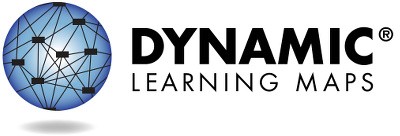 Página 1 de 2Para obter mais informações, incluindo recursos, acesse https://dynamiclearningmaps.org/states.c A Universidade de Kansas. Todos os direitos reservados. Somente para fins educacionais. Não pode ser usado para fins comerciais ou outras finalidades sem permissão. "Dynamic Learning Maps" é uma marca registrada da Universidade de Kansas.Perfil de Desempenho (continuação)ELA.C1.3: Integrar ideias e informações do texto __%Dominou _ das 5 competênciasELA.C2.1: Usar a escrita para se comunicar	 __%Dominou ___ das 15 competências    +Nenhuma Aprendizagem foi avaliada nesta Área.Mais informações sobre o desempenho de [Nome do(a) Aluno(a)] em cada Aprendizagem Essencial que compõe as Áreas estão localizadas no Perfil de Aprendizagem.Para obter mais informações, incluindo recursos, acesse https://dynamiclearningmaps.org/states.	Página 2 de 2O desempenho de [Nome do(a) Aluno(a)] nas Aprendizagens Essenciais de Artes em Língua Inglesa da 6ª série está resumido abaixo. Essa informação é baseada em todos os testes de DLM que [Nome do(a) Aluno(a)] realizou durante a primavera de 2023. [Nome do(a) Aluno(a)] foi avaliado(a) em __ das 11 Aprendizagens Essenciais e __ das 4 Áreas esperadas na 6ª série.Demonstrar o domínio de um Nível durante a avaliação pressupõe o domínio de todos os Níveis anteriores na Aprendizagem Essencial. Esta tabela descreve quais competências seu (sua) filho(a) demonstrou na avaliação e como essas competências se comparam às expectativas do nível de ensino.Níveis dominados este anoNenhuma evidência de domínio nesta Aprendizagem EssencialAprendizagem Essencial não testadaPágina 1 de 3Este boletim pretende servir como uma fonte de evidência única em um processo de planejamento pedagógico. Os resultados são baseados apenas nas respostas fornecidas na avaliação de primavera do final do ano. Como seu (sua) filho(a) pode demonstrar conhecimentos e competências de maneira diferente em todas as situações, os resultados estimados de domínio mostrados aqui talvez não representem totalmente o que seu (sua) filho(a) sabe e pode fazer.Para obter mais informações, incluindo recursos, acesse https://dynamiclearningmaps.org/states. c A Universidade de Kansas. Todos os direitos reservados. Somente para fins educacionais. Não pode ser usado para fins comerciais ou outras finalidades sem permissão. "Dynamic Learning Maps" é uma marca registrada da Universidade de Kansas.Níveis dominados este anoNenhuma evidência de domínio nesta Aprendizagem EssencialAprendizagem Essencial não testadaPágina 2 de 3Para obter mais informações, incluindo recursos, acesse https://dynamiclearningmaps.org/states.Níveis dominados este anoNenhuma evidência de domínio nesta Aprendizagem EssencialAprendizagem Essencial não testadaPágina 3 de 3Para obter mais informações, incluindo recursos, acesse https://dynamiclearningmaps.org/statesNível Estimado de DomínioNível Estimado de DomínioNível Estimado de DomínioNível Estimado de DomínioNível Estimado de DomínioNível Estimado de DomínioNível Estimado de DomínioÁreaAprendizagem Essencial1234 (Objetivo)5ELA.C1.1ELA.EE.RI.6.5Compreender os verbos que descrevem uma açãoIdentificar detalhes concretos em um texto informativoCompreender o propósito estrutural de um textoReconhecer que os títulos refletem a estrutura do textoDeterminar como um fato, uma etapa ou um evento se encaixa na estrutura de um textoELA.C1.2ELA.EE.RL.6.2Combinar uma representação gráfica com um objeto realIdentificar detalhes concretos em uma história familiarIdentificar a ideia principalIdentificar detalhes relacionados ao tema em uma históriaIdentificar eventos relacionados ao tema em uma históriaELA.C1.2ELA.EE.RL.6.4Identificar características e palavras descritivasIdentificar palavras com significados opostosInterpretar o significado de palavras usando o contextoAssociar a escolha da palavra ao significado textualUsar dicas de semântica para identificar o significado da palavraELA.C1.2ELA.EE.RI.6.1Diferenciar entre texto e imagensIdentificar ilustrações de um texto familiarIdentificar detalhes explícitos em textos informativosCompreender informações explícitas e implícitasIdentificar informações explícitas e a necessidade de fazer associações implícitasNível Estimado de DomínioNível Estimado de DomínioNível Estimado de DomínioNível Estimado de DomínioNível Estimado de DomínioNível Estimado de DomínioNível Estimado de DomínioÁreaAprendizagem Essencial1234 (Objetivo)5ELA.C1.2ELA.EE.RI.6.6Identificar objetos familiares por meio de descritores de palavras de propriedadeIdentificar detalhes concretos em um texto informativoIdentificar relações entre detalhes concretosIdentificar palavras ou frases que revelem o ponto de vista do autorIdentificar o ponto de vista e o motivo do autor para escrever o textoELA.C1.2ELA.EE.RI.6.8Determinar semelhanças ou diferençasIdentificar detalhes relacionados a um tema em um textoIdentificar detalhes que defendam uma afirmaçãoDiferenciar entre afirmações comprovadas e não comprovadasIdentificar opiniões que defendam uma afirmaçãoELA.C1.2ELA.EE.L.6.5.bUsar o conhecimento da categoria para tirar conclusõesIdentificar palavras que têm significados opostosIdentificar palavras de sentido opostoCompreender as relações entre palavras (por exemplo, sinônimos e antônimos)Identificar sinônimos e antônimos de uma palavraELA.C1.3ELA.EE.RL.6.3Compreender palavras de açãoIdentificar ações de personagensRelacionar sentimentos de personagens com açõesIdentificar a reação de um personagem a um desafioIdentificar as ações de um personagem e as respectivas consequênciasELA.C2.1ELA.EE.L.6.2.bIdentificar a primeira letra do próprio nomeUsar letras para criar palavrasUsar padrões de palavras familiares para soletrar novas palavrasSoletrar palavras foneticamenteSoletrar palavras com terminações flexionaisELA.C2.1ELA.EE.W.6.2.aIndicar uma escolha entre dois objetosDemonstrar compreensão das perguntas com pronomes interrogativosUsar informações de percepção para escrever sobre um temaApresentar e escrever informações sobre um temaApresentar e escrever sobre um tema utilizando uma estrutura organizacional definidaNível Estimado de DomínioNível Estimado de DomínioNível Estimado de DomínioNível Estimado de DomínioNível Estimado de DomínioNível Estimado de DomínioNível Estimado de DomínioÁreaAprendizagem Essencial1234 (Objetivo)5ELA.C2.1ELA.EE.W.6.2.bIdentificar palavras descritivasIdentificar um detalhe sobre uma fotografia ou objeto pessoalSelecionar um tema e compor uma mensagem com, pelo menos, um fatoFornecer fatos e detalhes relacionados a um temaDescrever um ou mais fatos ou detalhes sobre um tema